Казахский научно-исследовательский институт онкологии и радиологии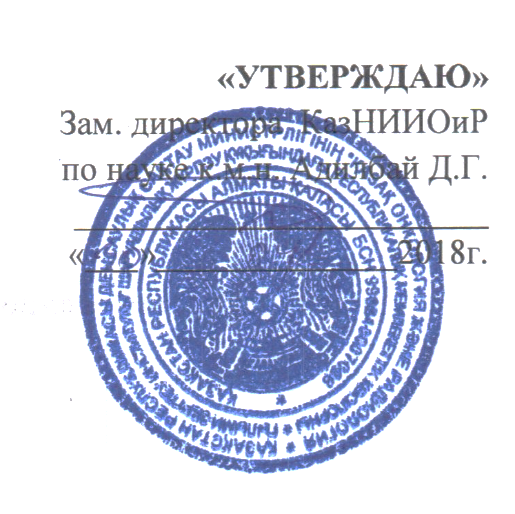 КАЛЕНДАРНО-ТЕМАТИЧЕСКИЙ ПЛАННаименование цикла: Лучевая диагностика злокачественных новообразований (рентгенография)Вид обучения: повышение квалификации (ПК)Контингент курсантов: средний медицинский персонал  Сроки проведения: 23.04 – 05.05.2018Количество учебных часов на цикле: 108/2 неделиЛекции: 8 ч.Семинарских занятий: 14 ч.Практических занятий: 50 ч.Самостоятельная работа слушателя: 36 ч.Форма контроля: устный экзаменАлматы, 2018Календарно-тематический план составлен на основании:-рабочей учебной программы;Календарно-тематический план составлен: д.м.н. Жолдыбай Ж.Ж., Исайко О.В.Название цикла: «Лучевая диагностика злокачественных новообразований (рентгенография)»Дата проведения: 23.04 - 05.05.2018Место проведения: на базе КазНИИОиРДата и время проведенияДата и время проведенияНаименование темыЧасыЧасыЧасыЧасыФ.И.О. преподавателяДата и время проведенияДата и время проведенияНаименование темылекциисеминаровпрактзанят.СРСФ.И.О. преподавателя23.0408.30-09.20Лучевая диагностика онкозаболеваний органов дыхания и средостения  13Жолдыбай Ж.Ж.23.0409.25-10.15Лучевая диагностика онкозаболеваний органов дыхания и средостения  1Жолдыбай Ж.Ж.23.0410.20-14.05Лучевая диагностика онкозаболеваний органов дыхания и средостения.4Исайко О.В.24.0408.30-09.20Лучевая диагностика онкозаболеваний органов дыхания и средостения  12Жолдыбай Ж.Ж.24.0409.25-11.00Лучевая диагностика онкозаболеваний органов дыхания и средостения  2Исайко О.В.24.0411.05-11.50Лучевая диагностика заболеваний молочной железы1Жолдыбай Ж.Ж.24.0411.55-12.45Лучевая диагностика заболеваний молочной железы1Жолдыбай Ж.Ж.24.0413.05-14.45Лучевая диагностика заболеваний молочной железы12Исайко О.В.25.0408.30-09.20Лучевая диагностика заболеваний молочной железы13Жолдыбай Ж.Ж.25.0409.25-10.15Лучевая диагностика заболеваний молочной железы5Исайко О.В.26.0408.30-09.20Лучевая диагностика онкозаболеваний  головы и шеи13Жолдыбай Ж.Ж.26.0409.25-10.15Лучевая диагностика онкозаболеваний  головы и шеи1Жолдыбай Ж.Ж.26.0410.20-14.05Лучевая диагностика онкозаболеваний  головы и шеи4Исайко О.В.27.0408.30-09.20Лучевая диагностика онкозаболеваний  головы и шеи12Жолдыбай Ж.Ж.27.0409.25-10.15Лучевая диагностика онкозаболеваний  головы и шеи2Исайко О.В.27.0410.20-14.05Лучевая диагностика онкозаболеваний пищеварительной системы и органов брюшной полости  1Жолдыбай Ж.Ж.27.04Лучевая диагностика онкозаболеваний пищеварительной системы и органов брюшной полости  2Исайко О.В.28.0408.30-09.20Лучевая диагностика онкозаболеваний пищеварительной системы и органов брюшной полости  23Жолдыбай Ж.Ж.28.0409.25-10.15Лучевая диагностика онкозаболеваний пищеварительной системы и органов брюшной полости  42Исайко О.В.30.0408.30-09.20Лучевая диагностика онкозаболеваний опорно-двигательной системы13Жолдыбай Ж.Ж.30.0409.25-10.15Лучевая диагностика онкозаболеваний опорно-двигательной системы1Жолдыбай Ж.Ж.30.0410.20-14.05Лучевая диагностика онкозаболеваний опорно-двигательной системы4Исайко О.В.01.0508.30-09.20Лучевая диагностика онкозаболеваний опорно-двигательной системы12Жолдыбай Ж.Ж.01.0509.25-10.15Лучевая диагностика онкозаболеваний опорно-двигательной системы2Исайко О.В.02.0508.30-09.20Лучевая диагностика онкозаболеваний мочеполовых органов, забрюшинного пространства и малого таза.1Жолдыбай Ж.Ж.02.0509.25-10.15Лучевая диагностика онкозаболеваний мочеполовых органов, забрюшинного пространства и малого таза.1Жолдыбай Ж.Ж.02.0510.20-14.05Лучевая диагностика онкозаболеваний мочеполовых органов, забрюшинного пространства и малого таза.42Исайко О.В.03.0508.30-09.20Лучевая диагностика онкозаболеваний мочеполовых органов, забрюшинного пространства и малого таза.13Жолдыбай Ж.Ж.03.0509.25-10.15Лучевая диагностика онкозаболеваний мочеполовых органов, забрюшинного пространства и малого таза.3Исайко О.В.03.0510.20-14.05Особенности лучевой диагностики онкозаболеваний детского возраста12Жолдыбай Ж.Ж.03.05Особенности лучевой диагностики онкозаболеваний детского возраста104.0508.30-09.20Особенности лучевой диагностики онкозаболеваний детского возраста13Жолдыбай Ж.Ж.04.0509.25-10.15Особенности лучевой диагностики онкозаболеваний детского возраста61Исайко О.В.05.0508.30-09.20Основы доказательной медицины. Новые технологии в онкологической практике1Жолдыбай Ж.Ж.05.0509.25-10.15Основы доказательной медицины. Новые технологии в онкологической практике3Исайко О.В.05.0510.20-14.05Основы доказательной медицины. Новые технологии в онкологической практике4Жолдыбай Ж.Ж.Итого:Итого:Итого:8145036